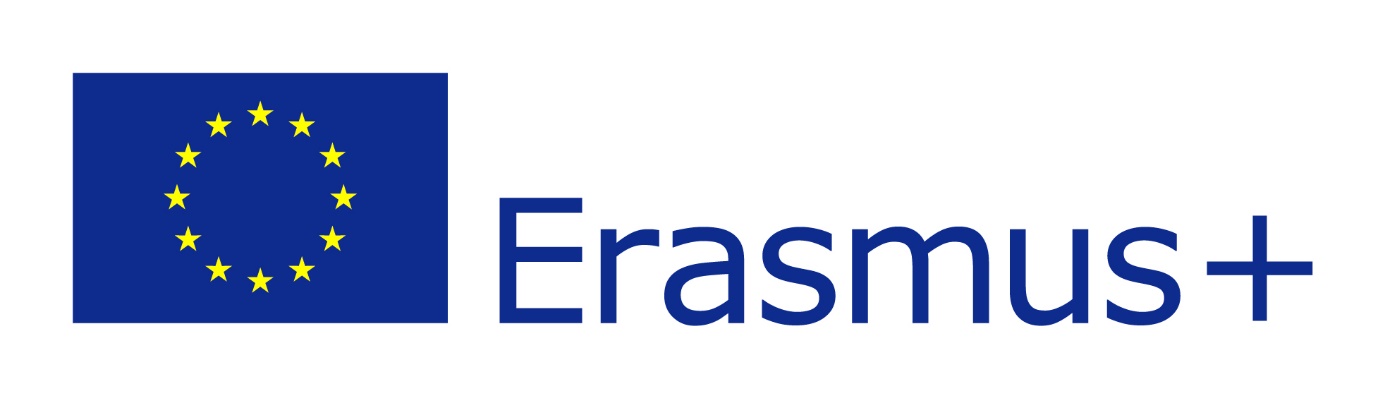 Ve dnech 6. 8. – 21. 8. 2016 jsem se i s dalšími kolegyněmi naší školy zúčastnila jazykově metodického kurzu na Maltě, která je známá svým otevřeným přístupem ke vzdělání a širokým výběrem kurzů za měřených na výuku a vzdělávání anglického jazyka. Jazyková škola Clubclass English Language School nám poskytla kurz přesně na míru, tedy metodologický kurz se zaměřením na CLIL (Content and Language Integrated Learning). Intenzivní vzdělávací kurz začínal každý den v 9 hodin a byl veden výbornou lektorkou Nikitou Pisani, která se specializuje na vzdělávání dospělých a metodologii výuky. Kromě rozvoje jazykově komunikačních schopností jsme se převážně zabývaly metodou výuky CLIL. V teoretické části kurzu jsme se seznámily s pojmy týkajícími se výuky touto metodou, způsobem a možnostmi jejího použití. V praktické části jsme si vyzkoušely role žáků a zadané úkoly jsme častokrát plnily z pozice dětí. Také jsme tvořily tzv. lesson plans – rozvržení jednotlivých činností ve vyučovací hodině s aplikací metody CLIL. Lektorka nám také poskytla mnoho materiálů - pracovních listů a námětů do výuky, ukázala, jak jinak naučit a procvičit probíranou látku a jak do výuky zapojit mezipředmětové vztahy jiným způsobem (využití her, filmů, apod.).  Naše jazykově komunikační dovednosti jsme v mimoškolním prostředí rozvíjely nejvíce v hostitelských rodinách, ve kterých jsme byly ubytovány. Ve volném čase jsme poznávaly krásy Malty, která je plná historických památek a přírodních úkazů. Navštívily jsme například hlavní město Valletta, dále Mdinu, tzv. Tiché město, ostrovy Gozo a Comino, rybářské městečko Marsaxlokk atd. Všechny poznatky získané na fakultativních výletech jsme později využily také v materiálech pro žáky a během Dne evropských jazyků. Celý kurz byl pro mě velkým obohacením a přínosem pro můj profesní rozvoj.                                                                                                                                    Mgr. Michaela Červenková